Publicado en Madrid el 05/03/2018 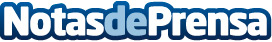 Aromakit ofrece consejos para proteger la piel del frío y el vientoAceites vegetales como el de aguacate y el cáñamo, dos buenos aliados para nutrir la piel del rostro en profundidad y protegerla de las agresiones externasDatos de contacto:María Contenente91 302 28 60Nota de prensa publicada en: https://www.notasdeprensa.es/aromakit-ofrece-consejos-para-proteger-la-piel Categorias: Nacional Industria Farmacéutica Sociedad Ecología Emprendedores Consumo http://www.notasdeprensa.es